Für Versorgen Name / Titel der Aktivität /
der Veranstaltung Teilnahme am 104. 4Daagse-Marsch in Nijmegen/ Niederlande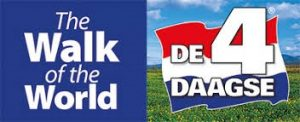 Einzelheiten /
BeschreibungAn der größten Wanderung der Welt ("Walk of the World") teilzunehmen, ist schon etwas ganz besonderes. Jährlich nehmen bis zu 47.000 Teilnehmer im Alter zwischen 12 und weit über 80 Jahren aus der ganzen Welt an diesem Event teil. Bei erfolgreicher Teilnahme erhält man das Viertagekreuz, einen echten Orden, verliehen vom holländischen Königshaus, mit internationaler Anerkennung. Start und Ziel ist die holländische Stadt Nijmegen (deutsch: Nimwegen) in der Provinz Gelderland. Gewandert wird jeden Tag in eine andere Himmelsrichtung. Hierbei geht die sehr ebene Strecke über Deiche, entlang der Flüsse Maas und Waal, durch Polderlandschaften, Wälder und Dörfer. Entlang der Strecke nimmt die Bevölkerung großen Anteil am Marsch. In den Ortschaften erhält man überall Beifall, wird angefeuert, muss hunderte von Kinderhänden abklatschen, Autogramme geben, bekommt Gratis-Getränke und -Essen und vieles mehr. Es wird musiziert und getanzt. Von der Konservenmusik bis zu großen Kapellen und Discos ist alles vertreten. Kindergärten, Altenheime, Krankenhäuser - alle Menschen sind draußen und winken einem zu. Es ist ein überwältigende Ereignis, was nicht in Worte zu fassen ist.Programm:Für diese Veranstaltung müsst ihr 7 Tage einberechnen. Wir wandern 4 x 50 km.Anfahrt am Sonntag, 17. Juli 2022, morgens in Fahrgemeinschaften nach Cujik (optional nach Malden) zur Unterkunft der internationalen Polizeitruppen in einer Sporteinrichtung. Dort sind wir über die IPA Nijmegen zusammen mit Polizisten aus ganz Europa in einer Turnhalle mit Zwischenwänden und bequemen Betten (keine Feldbetten) untergebracht. Es gibt täglich Frühstück, ein Vesper zum Mitnehmen und warmes Abendessen, am letzten Abend ein Barbecue. Das Hallenschwimmbad (mit Massagedüsen und Röhrenwasserrutsche) kann gratis mitbenutzt werden. Sonntagabend und Montag Besichtigung von Nijmegen, der ältesten Stadt Hollands, mit Tierpark, Stadtfest, Flohmarkt, Rummel und vielen Musikgruppen sowie Anmeldung der Gruppe bei der Zentraladministration.Dienstag bis Freitag, jeweils Hin- und Rückfahrt mit einem Shuttle-Bus der norwegischen Polizei zum Start-/Zielplatz. Unsere Marschgruppe verfügt über eigene Versorger- und Sani-Teams, welche uns entlang der Strecke alle 10 km mit Essen und Getränken versorgen sowie medizinischer Hilfe leisten.Am Samstag, 23. Juli 2022, morgens Teilnahme am Empfang beim Polizeipräsidium Gelderland-Süd mit Austausch von Gastgeschenken und anschließender Rückfahrt nach Deutschland.Das hört sich jetzt alles sehr auf die Polizei ausgerichtet an, aber wir nehmen natürlich auch private Wanderer, Freunde und Angehörige mit. Es gibt eine gemischte internationale Marschgruppe.Für die Teilnahme wird eine gute bis sehr gute Kondition sowie hohe Teamfähigkeit vorausgesetzt.Trainingsmärsche im Raum Stuttgart und Tübingen werden angeboten.Zur Vorbereitung wird auch die Teilnahme am Schweizer Zweitagesmarsch in Bern bzw. an vergleichbaren Distanzmärschen empfohlen.Datum / Zeitraum
und
ggf. Uhrzeiten17.07.-23.07.2022, Uhrzeiten der Abfahrt und Ankunft noch nicht bekannt.Kosten
(evtl. Einzelheiten zu
 Unterstützungen durch
 die IPA)Kosten pro Teilnehmer:Erwachsene und Jugendliche: ca. 258-€ Der Preis beinhaltet die Kosten für 6 Übernachtungen mit Vollpension.Die Teilnahmegebühren am 4Daagse incl. Auszeichnung (ca. 104.-€) müssen direkt entrichtet werden.Die Fahrtkosten werden pro Fahrgemeinschaft getrennt abgerechnet. Die Kosten für den Shuttle-Bus und für Lebensmittel zur Versorgung auf der Strecke kommen noch hinzu.IPA-Zuschuss für Mitglieder möglich.Sonstiges
- Terminsetzung
- ÜberweisungAnmeldung:Da sich dieses Jahr das Anmeldeverfahren für den 4Daagse geändert hat und Marschgruppen nicht mehr privilegiert werden, müssen sich Interessenten zunächst selbst anmelden. Das Anmeldeportal auf www.4daagse.nl ist vom 14.02.2022, 10:00 Uhr, bis zum 25.03.2022, 17:00 Uhr, geöffnet. Eine möglichst frühzeitige Anmeldung ist sinnvoll.Wegen Überbuchungen wird im Losverfahren entschieden. Die Auslosung erfolgt am 04.04.2022.Danach wird die Marschgruppe (mind. 11 Teilnehmer) angemeldet. Uniformtrageerlaubnisse und Dienstunfallschutz (für Polizeibeamte) werden von mir zentral beantragt.Programmänderungen ggf. auch eine coronabedingte Anpassung/ Absage der Veranstaltung bleiben vorbehalten.Wer an der Veranstaltung teilnehmen möchte, setzt sich wegen der Planung bitte frühzeitig mit mir in Verbindung. Verantwortlichkeit
- Name
- Erreichbarkeit (Handy)
- E-MailCharly Kost/ IPA Stuttgart0172 9024074charly.kost@web.deWeitere Einzelheiten
(ggf. Fortsetzung auf Seite 2)Weitere Infos:www.4daagse.nlund auf Youtube („4Daagse“ oder „Hollandmarsch“ eingeben)Weitere Einzelheiten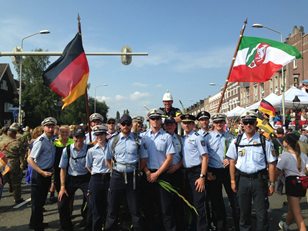 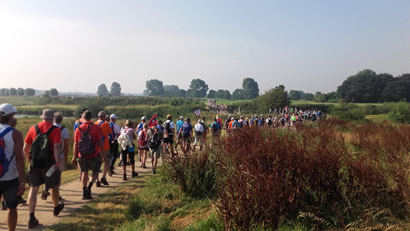 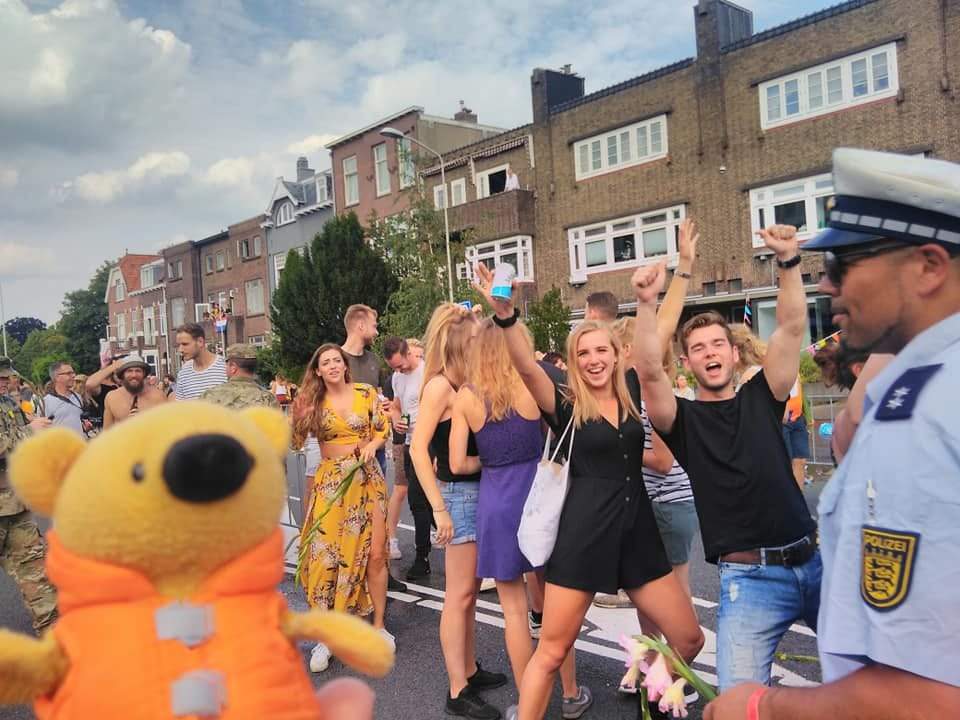 